Конспект развлечения по теме: «Весну встречаем, птиц привечаем!»(для детей 4-6 лет)Интеграция образовательных областей:Цель: Формировать навыки эффективного сотрудничества педагогов, специалистов, детей разного возраста в процессе совместной деятельности для успешной социализации и коммуникации детей разного возраста в процессе совместной деятельности в малокомплектных ДОУ.Задачи.Образовательная область «Социально-коммуникативное развитие: содействовать становлению способов бесконфликтного поведения в общении детей друг с другом и способов адекватной передачи собственных эмоций (посредством мимики, интонации); формировать навыки бережного отношения к природе и её объектам.Образовательная область «Познавательное развитие»:продолжать формировать представления о весне как времени года; поддерживать и развивать устойчивый интерес детей к объектам природы (птицам.)Образовательная область «Речевое развитие»:активизировать и обогащать словарь; формировать умение отгадывать загадки; совершенствовать диалогическую форму речи.Развивать звуковую культуру речи воспитанников, связную речь её лексико- грамматический строй, интонационно-выразительную сторону, автоматизация свистящих и шипящих звуков речи.Образовательная область «Художественно-эстетическое развитие»: развивать воображение и чувство юмора; формировать эстетическое отношение к окружающему миру.Образовательная область «Физическое развитие»:воспитывать желание вести здоровый образ жизни; закреплять приобретенные ранее умения и навыки: развивать психофизические качества (быстроту, ловкость, умение действовать по сигналу).Материалы и оборудование: шапочки или маски птиц, мяч среднего размера, длинный шнур (или мелок любого цвета), веточки или прутики, эмблемы.Оборудование и материалы: ИКТ, аккордеон, музыкальный центр, маленький стол, домик, игрушка – божья коровка,Ход занятия.Дети легко вбегают в зал под музыку, пробегают змейкой и встают в полукругЭмоциональный настрой детей — «круг радости и доброты»Логопед: Здравствуйте гости, здравствуйте дети! Вы согласны, что каждый день лучше начинать с хорошим настроением. А чтобы настроение было хорошим и веселым, возьмитесь за руки, закройте глаза и передайте друг другу ту искорку тепла и любви, что живет в вашем сердце. Почувствуйте, как по вашим рукам из ладошки в ладошку приходит доброта. Откройте глаза и посмотрите, как стало все вокруг ярко и красиво и у всех радостное настроение.Небо ярко засинело,Землю солнышко пригрело,Из-за гор, из-за морей мчатся стаи журавлей,Ручейки в лесу поютИ подснежники цветут.Пробудилось всё от снаЭто к нам идет…Дети: Весна!Приход Весны.Песня «Весна – красна идёт»!Логопед: После какого времени года наступает весна? Как называется первый месяц весны? Как называется второй месяц весны? Какой весенний месяц наступит за апрелем?Ребята, вспомните приметы весны и назовите их.Дети называют приметы весны: тает снег, бегут ручьи, просыпается природа, перелетные птицы возвращаются в родные края.Логопед: Назовите перелетных птиц.Дети: Скворцы, вороны, аисты, кукушки, журавли, грачи.Дети имитируют движения Птиц.Инструктор ФИЗО:- Вот теперь вы - птицы, конечно, легко отгадаете трудные загадки:Рук нет, а строить умеет. (птица).Кто на ели, на суку счёт ведёт «ку-ку, ку-ку»? (кукушка).Непоседа пёстрая, птица длиннохвостая, птица говорливая, самая болтливая. (сорока).Чик-чирик! К зёрнышкам прыг! Клюй не робей, непоседа- ….(воробей).Песня: «Воробей»Без рук, без топорёнка построена избёнка. (гнездо).- А теперь, ребята- птицы вам задание «Кто быстрее построит гнездо».Ребята   делятся на две команды, каждый берёт в руку веточку и поочерёдно строят своё гнездо.- А сейчас узнаем, кто из вас самый ловкий!Подвижная игра «Птички в гнёздышках». Видео «Весна»- Сейчас узнаем, кто самый любознательный!Игра малой подвижности «Кто летает, что летает?»Дети становятся в круги, поочерёдно передают мяч друг, называют рукотворные летающие объекты и летающие объект живой природы.Хоровод: «Весна в лесу»Логопед:  Представьте, как красиво в лесу. Много деревьев и кустарников. На полянке появились первые проталинки, цветы. Ярко светит солнце. А, как весной в лесу весело и задорно поют птицы. Давайте вместе расскажем, что происходит в лесу.Золотило солнышко лес, лес.Муравей на дерево влез, влез.Дятлы долгоносые, тук, тук, тук.Всюду, всюду слышится стук, стук, стук.Мотылек на веточку сел, сел.А скворец на елочке пел, пел.Услыхал ту песенку толстый жукЗажужжал он весело жу-жу-жу.Полюбилась песенка всем, всемМы запели песенку все, все.Каблучками топаем, топ-топ-топИ в ладоши хлопаем хлоп,хлоп,хлоп.Логопед: Хорошо. Устали? Садитесь, выполним упражнение на дыхание. «Вдыхаем аромат леса и первых цветов (подснежники, ландыши)»Логопед: Кто просыпается с приходом весны?Дети вместе с логопедом: Просыпаются медведь и еж. Разбудил солнечный лучик медведицу и вылезла она из берлоги: Э-Э-Э-Э—Рычит грубым голосом…А за ней медвежонок: Э-Э-Э-ЭГолосок у медвежонка потоньшеВот и еж проснулся и зафыркал от яркого солнца: Ф-Ф-Ф-ФСтали просыпаться насекомые:Жуки — Ж-Ж-Ж-ЖКомары — З-З-З-ЗКузнечик – Ц-Ц-ЦПодул ветер — В-В-В-ВЗастучал дятел -Д-Д-Д-ДДавайте про всех, кто проснулся в лесу, чистоговорки почитаем.(с музыкальным сопровождением)Дети читают:Ать-ать-ать — в лес идём мы погулять.Жа-жа-жа —есть иголки у ежа.Ла-ла-ла — на цветок летит пчела.Су-су-су — ой, как хорошо в лесу!Логопед: Молодцы! Внимание па экран «Лесные жители»Музыкальный руководитель в роли Весны.
Это что за теремок? 
Он не заперт на замок.
Кто-кто в теремочке живёт?
Кто-кто в невысоком живёт?
Чтоб узнать это, ребятки,
Надо отгадать загадку:
«На полянке, у пенька
Я нашла в траве жука.
Жук такой хорошенький,
Спинка вся в горошинку».
Дети. Божья коровка.Музыкальный руководитель. Молодцы, правильно отгадали, это божья коровка.
Музыкальный руководитель показывает игрушку – божью коровку.Музыкальный руководитель.
Спряталась коровка в домик.
Чем там занимается?
Может спать она легла?
Иль спортом увлекается?!
Надо приготовить ушки
И внимательно послушать.
 Слушание музыки
 «Полечка» Д. Кабалевского
Музыкальный руководитель. Ребята, как вы думаете, что божья коровка в домике делает? (Ответы детей.)Правильно, она танцует. А какой танец, как вы думаете, вальс или польку? (Ответы детей.) Почему вы так решили? Какая музыка по характеру? Верно, божья коровка танцует польку – весёлый, быстрый и задорный танец. Музыка лёгкая, игривая. Давайте поможем божьей коровке станцевать польку. Кто будет учить её танцевать? Музыкальный руководитель.  Божья коровка. Она очень рада солнышку и весне. А я знаю потешку про божью коровку, и вы, наверняка, тоже. Послушайте.
 «Божья коровка»
Музыкальный руководитель кладёт божью коровку на ладошку, поднимает руку вверх и приговаривает:
Божья коровка,
Улети на небо,
Там твои детки
Кушают конфетки.
Дети, давайте проговорим все вместе и прохлопаем в ладоши (по коленям, по щёчкам). И загадаем желание.
Логопед: Ребята, мы с вами сегодня узнали, что все рады солнцу и теплу, все встречают весну песнями, плясками и играми. Я дарю вам игру. В этой игре вы найдёте всех тех, о ком мы с вами сегодня говорили. Наша встреча подошла к концу. Спасибо вам.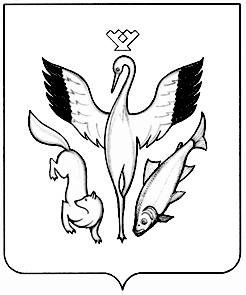                МУНИЦИПАЛЬНОЕ  ДОШКОЛЬНОЕ ОБРАЗОВАТЕЛЬНОЕ УЧРЕЖДЕНИЕ       ДЕТСКИЙ САД «АЛЕНУШКА» ОБЩЕРАЗВИВАЮЩЕГО ВИДА                    629640 ЯНАО с.Мужи Шурышкарского р-на ул.Советская 21                                                                       Телефон/факс 8(34994) 21-4-71 E-mail: doualenushka@mail.ru Развлечение по теме: «Весну встречаем, птиц привечаем!»для детей 4-6 лет.(Взаимосвязь в работе музыкального руководителя, инструктора ФИЗО и учителя- логопеда в малокомплектном ДОУ)                                           Авторы разработки и проведения мероприятия:             учитель-логопед С.В.Куликова,                            музыкальный руководитель О.Н.Уткина,                                           инструктор ФИЗО М.Н.Конева              МДОУ «Детский сад «Алёнушка»                                                    с. Мужи 2018 год.